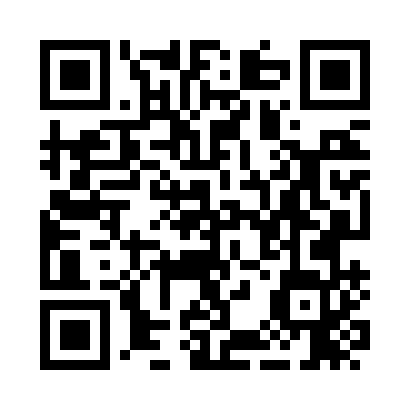 Prayer times for Krichim, BulgariaWed 1 May 2024 - Fri 31 May 2024High Latitude Method: Angle Based RulePrayer Calculation Method: Muslim World LeagueAsar Calculation Method: HanafiPrayer times provided by https://www.salahtimes.comDateDayFajrSunriseDhuhrAsrMaghribIsha1Wed4:296:181:196:168:2110:032Thu4:276:161:196:178:2210:053Fri4:256:151:196:188:2410:064Sat4:236:141:196:188:2510:085Sun4:226:121:196:198:2610:106Mon4:206:111:196:198:2710:117Tue4:186:101:196:208:2810:138Wed4:166:091:196:218:2910:149Thu4:146:081:196:218:3010:1610Fri4:136:071:196:228:3110:1811Sat4:116:051:196:238:3210:1912Sun4:096:041:186:238:3310:2113Mon4:076:031:186:248:3410:2214Tue4:066:021:186:248:3510:2415Wed4:046:011:196:258:3610:2616Thu4:036:001:196:258:3710:2717Fri4:015:591:196:268:3810:2918Sat3:595:581:196:278:3910:3019Sun3:585:571:196:278:4010:3220Mon3:565:571:196:288:4110:3321Tue3:555:561:196:288:4210:3522Wed3:535:551:196:298:4310:3623Thu3:525:541:196:298:4410:3824Fri3:515:531:196:308:4510:3925Sat3:495:531:196:308:4610:4126Sun3:485:521:196:318:4710:4227Mon3:475:511:196:328:4810:4428Tue3:465:511:196:328:4810:4529Wed3:455:501:206:338:4910:4630Thu3:435:501:206:338:5010:4731Fri3:425:491:206:348:5110:49